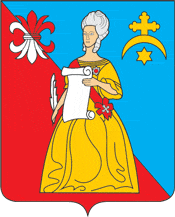 Калужская областьЖуковский районАДМИНИСТРАЦИЯгородского поселения «Город Кременки»ПОСТАНОВЛЕНИЕ«О внесении изменений в Постановление № 119-п от 04.10.2018г. «Об общих требованиях к порядку составления, утверждения и ведения бюджетных смет муниципальных казённых учреждений, находящихся в ведении Администрации ГП «Город Кремёнки» «31 »   октября 2022г.                                                                                          № 136-пг.КремёнкиВ соответствии со статьей 221 Бюджетного кодекса Российской Федерации и приказом Министерства финансов Российской Федерации от 14.02.2018г. N 26н "Об общих требованиях к порядку составления, утверждения и ведения бюджетных смет казённых учреждений". ПОСТАНОВЛЯЕТ:Внести изменения в Постановление № 119-п от 04.10.2018г. «Об общих требованиях к порядку составления, утверждения и ведения бюджетных смет муниципальных казённых учреждений, находящихся в ведении Администрации ГП «Город Кремёнки» изложив Приложение в новой редакции.Настоящее постановление применяется при составлении, утверждении и ведении бюджетной сметы казенного учреждения, начиная с составления, утверждения и ведения бюджетной сметы казенного учреждения на 2022 год Контроль настоящего постановления возложить на заместителя главы администрации по финансам- главного бухгалтера Годунову Н.Е.Опубликовать (обнародовать) настоящее Постановление.Глава Администрации                                                                         С.Н. ГусевПриложениек Постановлению администрациигородского поселения"Город Кремёнки"ОБЩИЕ ТРЕБОВАНИЯ К ПОРЯДОКУСОСТАВЛЕНИЯ, УТВЕРЖДЕНИЯ И ВЕДЕНИЯ БЮДЖЕТНЫХ СМЕТМУНИЦИПАЛЬНЫХ КАЗЁННЫХ УЧРЕЖДЕНИЙ, НАХОДЯЩИХСЯ В ВЕДЕНИИАДМИНИСТРАЦИИ ГП "ГОРОД КРЕМЁНКИ"Общие положенияНастоящий документ устанавливает требования к составлению, утверждению и ведению бюджетной сметы (далее - смета) государственного (муниципального) казенного учреждения, его обособленного (структурного) подразделения без прав юридического лица, осуществляющего полномочия по ведению бюджетного учета, а также с учетом положений статьи 161 Бюджетного кодекса Российской Федерации  органов местного самоуправления (муниципальных органов). Составление, утверждение и ведение сметы, не содержащей сведения, составляющие государственную тайну, осуществляются казенными учреждениями и органами местного самоуправления.Составление, утверждение и ведение сметы учреждения, содержащей сведения, составляющие государственную тайну, осуществляется с соблюдением законодательства Российской Федерации о защите государственной тайны.Показатели сметы, содержащие сведения, составляющие государственную тайну, утверждаются и ведутся обособленно.2. Главный распорядитель средств местного бюджета (далее - главный распорядитель бюджетных средств) утверждает порядок составления, утверждения и ведения смет подведомственных учреждений в соответствии с настоящим Порядком (далее - Порядок главного распорядителя).Порядок главного распорядителя бюджетных средств принимается в форме единого документа.3. Главный распорядитель средств местного бюджета при утверждении Порядка главного распорядителя бюджетных средств вправе установить следующие положения для утверждения смет для подведомственных учреждений:1) сроки составления и подписания проектов смет;2) порядок и сроки утверждения смет (внесения изменений в сметы);3) полномочия главного распорядителя средств местного бюджета, учреждения по утверждению сметы (внесению изменений в смету).4. Порядок составления и ведения бюджетных смет муниципальных казенных учреждений устанавливается Администрацией ГП «Город Кременки»II. Составление смет учреждений5. Составлением сметы в целях настоящих Порядка является установление объема и распределения направлений расходов бюджета  на срок закона (решения) о бюджете на очередной финансовый год (на очередной финансовый год и плановый период) на основании доведенных до учреждения в установленном законодательством Российской Федерации порядке лимитов бюджетных обязательств на принятие и исполнение бюджетных обязательств по обеспечению выполнения функций казенного учреждения (далее - лимиты бюджетных обязательств).В смете справочно указываются объем и распределение направлений расходов на исполнение публичных нормативных обязательств.В смете дополнительно утверждаются иные показатели, предусмотренные установленным Администрацией ГП «Город Кременки» в соответствии с пунктом 4 настоящего Положения составления и ведения бюджетных смет муниципальных казенных учреждений и установленным главным распорядителем средств местного бюджета, (далее при совместном упоминании - Порядок ведения сметы).7. Показатели сметы формируются в разрезе кодов классификации расходов бюджетов бюджетной классификации Российской Федерации с детализацией по кодам подгрупп и элементов видов расходов классификации расходов бюджетов. Порядком ведения сметы может быть предусмотрена дополнительная детализация показателей сметы по установленным Администрацией ГП «Город Кременки» кодам статей (подстатей) групп (статей) классификации операций сектора государственного управления (кодам аналитических показателей) в пределах доведенных лимитов бюджетных обязательств.8. Смета составляется учреждением путем формирования показателей сметы на  второй год планового периода и внесения изменений в утвержденные показатели сметы на очередной финансовый год и плановый период. Рекомендуемые образцы указанных в абзаце первом настоящего пункта документов приведены в приложениях N 1 и 2 к настоящим Общим требованиям.Смета составляется на основании расчетов плановых сметных показателей, являющихся неотъемлемой частью сметы.Расчеты плановых сметных показателей составляются в процессе формирования проекта решения о бюджете на очередной финансовый год  (на очередной финансовый год и плановый период) и утверждаются в соответствии с главой III настоящих Общих требований. Формирование проекта сметы на очередной финансовый год  на очередной финансовый год и плановый период) осуществляется в соответствии со сроками, установленными в Порядке ведения сметы.В случае если Порядком главного распорядителя бюджетных средств предусмотрено согласование сметы учреждения распорядителем бюджетных средств, осуществляющим распределение лимитов бюджетных обязательств учреждению, то согласование оформляется после подписи руководителя учреждения (уполномоченного лица) грифом "Согласовано" с указанием наименования должности согласовавшего смету учреждения должностного лица распорядителя бюджетных средств, личной подписи, расшифровки подписи и даты согласования.9. Смета реорганизуемого учреждения составляется в соответствии с Порядком главного распорядителя бюджетных средств, установленным главным распорядителем бюджетных средств, в ведение которого перешло реорганизуемое учреждение, на период текущего финансового года (текущего финансового года и планового периода) в объеме доведенных учреждению лимитов бюджетных обязательств на текущий финансовый год (текущий финансовый год и плановый период).III. Утверждение смет учреждений10. Смета учреждения, являющегося органом местного самоуправления, осуществляющим бюджетные полномочия главного распорядителя бюджетных средств, утверждается руководителем главного распорядителя бюджетных средств или иным лицом, уполномоченным действовать в установленном законодательством Российской Федерации порядке от имени главного распорядителя бюджетных средств (далее - руководитель главного распорядителя бюджетных средств).Смета учреждения, не осуществляющего бюджетные полномочия главного распорядителя (распорядителя) бюджетных средств, утверждается руководителем учреждения или иным лицом, уполномоченным действовать в установленном законодательством Российской Федерации порядке от имени учреждения (далее - руководитель учреждения), если иное не установлено Порядком главного распорядителя бюджетных средств. Расчеты плановых сметных показателей утверждаются руководителем учреждения.Утверждение сметы учреждения в соответствии с настоящим пунктом:не содержащей сведения, составляющие государственную тайну, осуществляется не позднее десяти рабочих дней со дня доведения учреждению в установленном законодательством Российской Федерации порядке лимитов бюджетных обязательств;содержащей сведения, составляющие государственную тайну, - не позднее двадцати рабочих дней со дня доведения учреждению в установленном законодательством Российской Федерации порядке лимитов бюджетных обязательств.11. Руководитель главного распорядителя бюджетных средств в случае доведения государственного (муниципального) задания на оказание государственных (муниципальных) услуг (выполнение работ) до подведомственного учреждения предоставляет в соответствии с Порядком главного распорядителя бюджетных средств руководителю учреждения право утверждать смету учреждения.12. Руководитель главного распорядителя бюджетных средств вправе в соответствии с Порядком главного распорядителя бюджетных средств ограничить предоставленное право утверждать смету учреждения руководителю распорядителя бюджетных средств (учреждения) в случае выявления нарушений бюджетного законодательства Российской Федерации, допущенных распорядителем бюджетных средств (учреждением) при исполнении сметы.13. Утвержденные сметы с обоснованиями (расчетами) плановых сметных показателей, использованными при формировании сметы, направляются распорядителем бюджетных средств (учреждением) главному распорядителю (распорядителю) бюджетных средств не позднее одного рабочего дня после утверждения сметы.IV. Ведение смет учреждений14. Ведением сметы в целях настоящих Общих требований является внесение изменений в показатели сметы в пределах доведенных учреждению в установленном законодательством Российской Федерации порядке лимитов бюджетных обязательств.Изменения показателей сметы составляются учреждением. Рекомендуемый образец изменений показателей сметы приведен в приложении N 2 к настоящим Общим требованиям.15. Внесение изменений в показатели сметы осуществляется путем утверждения изменений показателей - сумм увеличения, отражающихся со знаком "плюс" и (или) уменьшения объемов сметных назначений, отражающихся со знаком "минус":изменяющих объемы сметных назначений в случае изменения доведенных учреждению в установленном законодательством Российской Федерации порядке лимитов бюджетных обязательств;изменяющих распределение сметных назначений по кодам классификации расходов бюджетов бюджетной классификации Российской Федерации, требующих изменения показателей бюджетной росписи главного распорядителя (распорядителя) бюджетных средств и лимитов бюджетных обязательств;изменяющих распределение сметных назначений по кодам классификации расходов бюджетов бюджетной классификации Российской Федерации, не требующих изменения показателей бюджетной росписи главного распорядителя (распорядителя) бюджетных средств и лимитов бюджетных обязательств;изменяющих объемы сметных назначений, приводящих к перераспределению их между разделами сметы;изменяющих иные показатели, предусмотренные Порядком ведения сметы.16. Изменения в смету формируются на основании изменений показателей обоснований (расчетов) плановых сметных показателей, сформированных в соответствии с положениями пункта 8 настоящих Общих требований.В случае изменения показателей обоснований (расчетов) плановых сметных показателей, не влияющих на показатели сметы учреждения, осуществляется изменение только показателей обоснований (расчетов) плановых сметных показателей. В этом случае измененные показатели обоснований (расчетов) плановых сметных показателей утверждаются в соответствии с пунктом 19 настоящих Общих требований.17. Внесение изменений в смету, требующих изменения показателей бюджетной росписи главного распорядителя (распорядителя) бюджетных средств и лимитов бюджетных обязательств, утверждается после внесения в установленном законодательством Российской Федерации порядке изменений в бюджетную роспись главного распорядителя (распорядителя) бюджетных средств и лимиты бюджетных обязательств.18. Внесение изменений в показатели обоснований (расчетов) плановых сметных показателей федеральных казенных учреждений, требующих изменения показателей обоснований (расчетов) бюджетных ассигнований, утверждается после внесения изменений в показатели обоснований (расчетов) бюджетных ассигнований в соответствии с порядком формирования (внесения изменений) и представления главными распорядителями средств федерального бюджета обоснований бюджетных ассигнований.19. Утверждение изменений в показатели сметы и изменений обоснований (расчетов) плановых сметных показателей осуществляется в сроки, предусмотренные абзацами шестым и седьмым пункта 10 настоящих Общих требований, в случаях внесения изменений в смету, установленных абзацами вторым - четвертым пункта 15 настоящих Общих требований.20. Изменения в смету с обоснованиями (расчетами) плановых сметных показателей, использованными при ее изменении, или изменение показателей обоснований (расчетов) плановых сметных показателей, не приводящих к изменению сметы, направляются распорядителем бюджетных средств (учреждением) главному распорядителю (распорядителю) бюджетных средств не позднее одного рабочего дня после утверждения изменений в смету (изменений в показатели обоснований (расчетов) плановых сметных показателей).